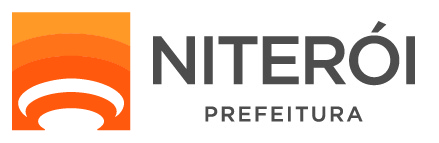 FUNDAÇÃO MUNICIPAL DE SAÚDE DE NITERÓICORRIGENDA TOMADA DE PREÇOS 10/2019A Comissão Permanente de Licitação da Fundação Municipal de Saúde de Niterói.Torna público que o Edital da Tomada de Preços nº 10/2019 – Processo nº200/10823/2019,Referente à CONTRATAÇÃO DE EMPRESA, PARA A EXECUÇÃO DOS SERVIÇOS DE REFORMA NAS INSTALAÇÕES DO PROGRAMA MÉDICO DE FAMÍLIA ABEL SANTA MARIA (PREVENTÓRIO I)Onde se lê : “2.2	Para os fins do inciso I, do parágrafo 1º, do Art. 30, da Lei Federal nº 8.666/93, são consideradas as seguintes parcelas de maior relevância técnica: - itens 10.1, 13.3, 16.1, 17.1 e 17.2 DO MEMORIAL DESCRITIVO”Leia-se: “2.2	Para os fins do inciso I, do parágrafo 1º, do Art. 30, da Lei Federal nº 8.666/93, são consideradas as seguintes parcelas de maior relevância técnica: - itens 10.1, 13.3, 16.1, 17.1 e 17.2 DA MEMORIA DE CÁLCULO”Informamos que a Licitação será mantida para  o dia 27 de abril de 2020.As demais condições continuam inalteradas.